EK_1 																												Form 4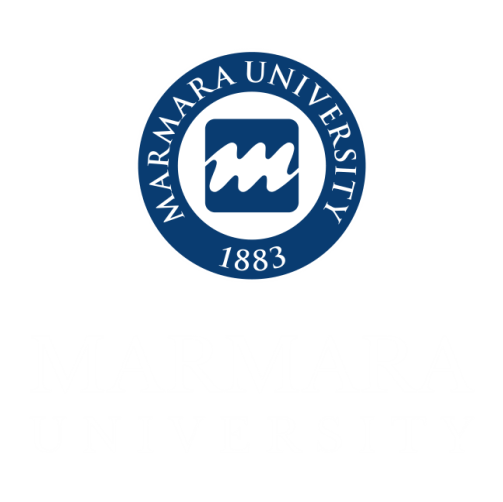 T.C.MARMARA ÜNİVERSİTESİTEKNİK BİLİMLER MESLEK YÜKSEKOKULUENDÜSTRİ ZORUNLU STAJ DEFTERİÖĞRENCİNİNT.C.MARMARA ÜNİVERSİTESİTEKNİK BİLİMLER MESLEK YÜKSEKOKULUÖĞRENCİNİN ÖĞRENCİNİN KURUM YETKİLİSİNİN Tarih, İmza ve                                                                                                                                  MÜHÜR(Bu sayfa çoğaltılarak kullanılacaktır)ADI SOYADI:BÖLÜMÜ                   :PROGRAMI               :SINIF VE NO:İŞYERİNİN İSMİ       :İŞYERİNİN ADRESİ:FotoğrafADI SOYADI:BÖLÜMÜ                   :PROGRAMI               :SINIF VE NO:KURUM İSMİ       :KURUM ADRESİ:STAJA BAŞLADIĞI TARİH                :STAJI BİTİRDİĞİ TARİH                  :ÇALIŞTIĞI TOPLAM İŞGÜNÜ:ADI SOYADI:ÜNVANI                                :................................ Tarihinden ...................................Tarihine Kadar Bir Haftalık Çalışma................................. Tarihinden ...................................Tarihine Kadar Bir Haftalık Çalışma................................. Tarihinden ...................................Tarihine Kadar Bir Haftalık Çalışma................................. Tarihinden ...................................Tarihine Kadar Bir Haftalık Çalışma................................. Tarihinden ...................................Tarihine Kadar Bir Haftalık Çalışma................................. Tarihinden ...................................Tarihine Kadar Bir Haftalık Çalışma.Sıra NoYapılan İşin Konusu / AdıÖğrencinin İmzasıYetkilinin İmzasıTarih......./....../.......